Ajouter Projet : GeedocChoisir le FrameWork 4.8Ajouter les fichiers au bon endroit.Ajouter les DLL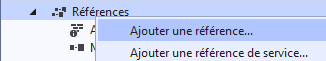 Il faut Parcourir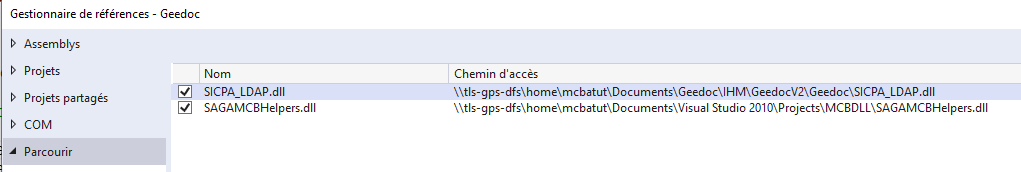 Ajouter les références Assembly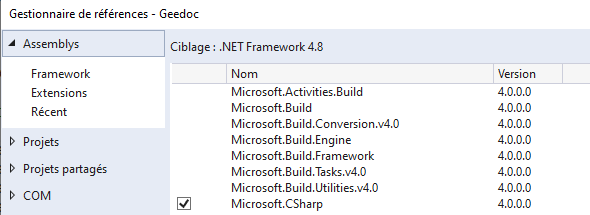 Il faut Microsoft.CSharp et Forms.DataVisualization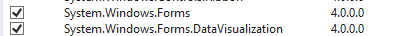 Pour PosgreSql :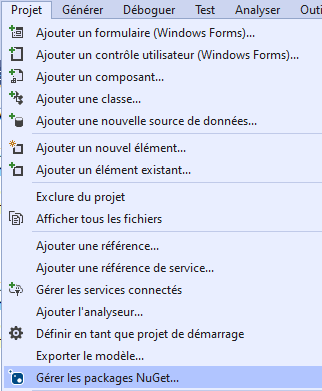 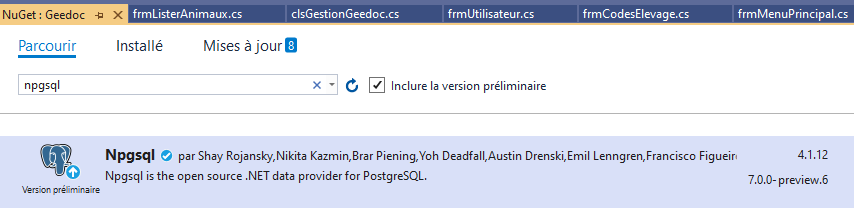 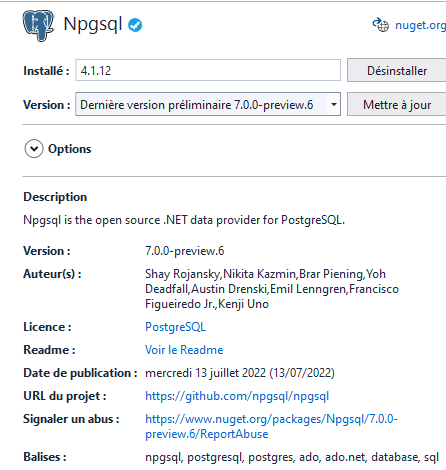 Dans App.configAjouter :<appSettings>		<!--   Les paramètres de l'application utilisateur et de propriété configurée se placent ici.-->		<!--   Exemple : <add key="settingName" value="settingValue"/> -->		<add key="BarreGeedoc.Enabled" value="True" />		<add key="BarreGeedoc.ShowPanels" value="True" />		<add key="ClientSettingsProvider.ServiceUri" value="" />	</appSettings>